CENTRO UNIVERSITÁRIO PRESIDENTE ANTÔNIO CARLOS-UNIPAC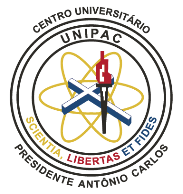 Comitê de Ética em Pesquisa em Seres Humanos (CEP UNIPAC)Dados do Projeto e do(a) Coordenador(a) do ProjetoRESUMODescreva de forma resumida sua pesquisa, incluindo objetivo geral, metodologia e resultados esperados. Palavras-chave: Inserir de 3 a 5 palavras-chave.INTRODUÇÃOFaça, de forma sucinta, um relato da situação-problema abordada, citando dados ou informações significativas que possam delimitar seu contexto. Fundamente sua defesa e linha de atuação/tema (O quê? Por quê?).JUSTIFICATIVAApresente revisão bibliográfica atualizada e referenciada cientificamente que justifique objetivamente a execução da proposta (justificativa).HIPÓTESE Elabore a frase de hipótese da pesquisa. Uma hipótese é uma afirmação que introduz uma questão de pesquisa e propõe um resultado esperado. A hipótese é uma possível resposta à pergunta-central da pesquisa, de forma que, tal hipótese será confirmada ou negada pelos resultados obtidos na pesquisa.DESENHO DO ESTUDO Inclua o desenho metodológico da pesquisa. O desenho do estudo abrange resumidamente os métodos e técnicas escolhidos pelo pesquisador com a finalidade de alcançar os objetivos. É um guia resumido sobre como realizar a pesquisa para alcançar os objetivos propostos utilizando uma metodologia específica.  OBJETIVOSGERAL Inclua o objetivo geral com verbo de comando no infinitivo. O objetivo geral deve apresentar a ideia central da pesquisa científica. Deve descrever, de forma sucinta e objetiva, a finalidade pela qual o pesquisador está realizando o estudo e qual meta principal ele busca atingir.4.2 ESPECÍFICOSInclua os objetivos específicos em forma de tópicos com verbos de comando no infinitivo. Os objetivos específicos se relacionam diretamente com o objetivo geral. Isto porque detalham os processos necessários para a sua realização. Dessa forma, os objetivos específicos servem como um guia do conteúdo que será abordado no trabalho.METODOLOGIAExplique como se pretende atingir os objetivos pretendidos e responder à pergunta-central da pesquisa. É muito importante explicitar o tipo de estudo e deixar claro todo o delineamento da pesquisa detalhado. Este é o campo para descrição detalhada do desenho. Para estudos com coleta de dados em seres humanos, a metodologia deve conter: - Caracterização da amostra: Local de coleta, público (critério de inclusão e exclusão), tamanho amostral, período de coleta de dados. - Instrumentos utilizados na pesquisa: Devem ser descritos todos os instrumentos utilizados na pesquisa, incluindo o Termo de Consentimento Livre Esclarecido (TCLE), Carta de Anuência ou outro Termo que se aplique à pesquisa, além de questionários, escalas, equipamentos, materiais, entre outras ferramentas. - Aspectos éticos: Deve-se garantir que a pesquisa seguirá os aspectos éticos definidos na Resolução nº 466/12 do Conselho Nacional de Saúde, que abrange os aspectos envolvidos nas pesquisas com seres humanos. É obrigatório ressaltar que a pesquisa somente será executada após aprovação pelo Comitê de Ética em Pesquisa envolvendo seres humanos do Centro Universitário Presidente Antônio Carlos. - Riscos e benefícios: É obrigatório descrever os riscos e benefícios da pesquisa para os participantes voluntários. Os benefícios e riscos precisam ser relatados na metodologia da pesquisa e no TCLE com linguagem acessível ao participante. Lembre-se que toda pesquisa envolve riscos, ainda que sejam mínimos e estes precisam ser descritos. Alguns dos exemplos de riscos podem ser possível constrangimento ao responder um questionário, risco de acidente ou o que o pesquisador achar coerente com a metodologia usada na pesquisa. É obrigatório sempre ofertar suporte à todas as possíveis intercorrências relatadas nos riscos, como por exemplo um atendimento psicológico na instituição ou com profissional neutro à pesquisa em caso de constrangimento. - Metodologia de análise de dados: deve-se descrever como se espera realizar a análise dos dados coletados, descrevendo o nome do software em que será executada a análise. Em caso de análise estatística, descrever teste e análise.CRONOGRAMAApresentar, na forma de tabela, todas as etapas do projeto e os meses/ano que serão executadas. Ressalta-se que toda pesquisa somente pode ser iniciada após a aprovação do Comitê de Ética. Lembrem-se que é necessário destinar pelo menos dois meses para apreciação do CEP antes de programar a coleta de dados e início da pesquisa. Por exemplo, se a pesquisa foi submetida ao CEP em Fevereiro de 2022, sugere-se planejar a coleta para depois do mês de Abril de 2022 a coleta de dados e início da pesquisa, considerando que podem haver pendências no projeto e o mesmo não ser aprovado na primeira apreciação ética pelo CEP. O cronograma do projeto detalhado deve ser idêntico ao cadastrado na Plataforma Brasil.OBS.: Caso sejam geradas pendências no parecer do CEP, o cronograma deve ser sempre ajustado considerando o prazo de análise do CEP, para que a pesquisa seja executada apenas em data posterior. ORÇAMENTO FINANCEIROInserir uma tabela demonstrando o orçamento do projeto, que deve ser igual ao apresentado no cadastro da Plataforma Brasil. Deve-se esclarecer ainda se há agência de fomento, patrocínio ou se o financiamento é de responsabilidade do próprio pesquisador. RESULTADOS ESPERADOSInforme os resultados e/ou produtos esperados com a realização da pesquisa.REFERÊNCIAS*É importante que tenham referências atuais, científicas, e que estejam em formatação padronizada, seja Vancouver ou ABNT. ANEXOS E APÊNDICESAcrescentar aqui todos os termos e instrumentos utilizados na pesquisa como questionários aplicados, TCLE, Carta de Anuência, entre outros.Título do ProjetoPesquisador ResponsávelEquipe de PesquisaContatos do Pesquisador ResponsávelE-mail:Telefone:CursoInstituiçãoData